Объявление.15 ноября в школе состоялся 1 этап районного конкурса чтецов «Материнское сердце» в рамках празднования 75-летия Победы в ВОВ. На 2 районном этапе школу представляли следующие участники:Результаты будут известны 28 ноября 2019г.  Денизбаева Ильмира Ильдусовна 11 класс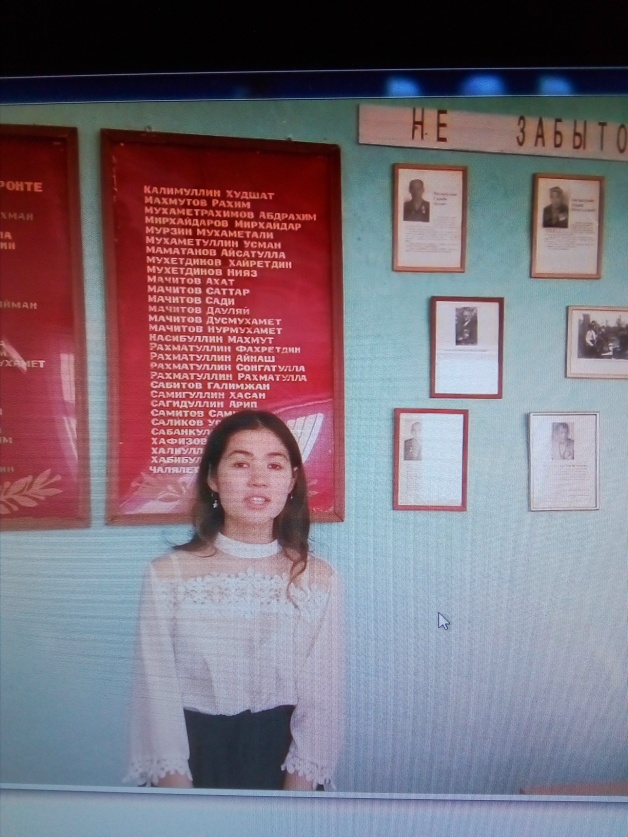   Тухватуллин Рустам Марксович 10 класс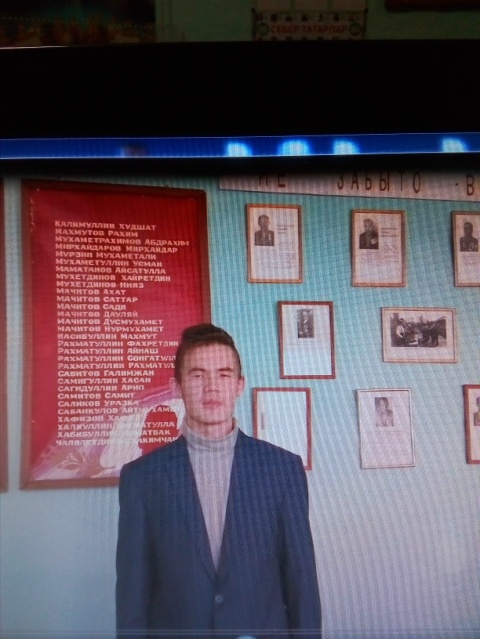  Кадырова Диана 7 класс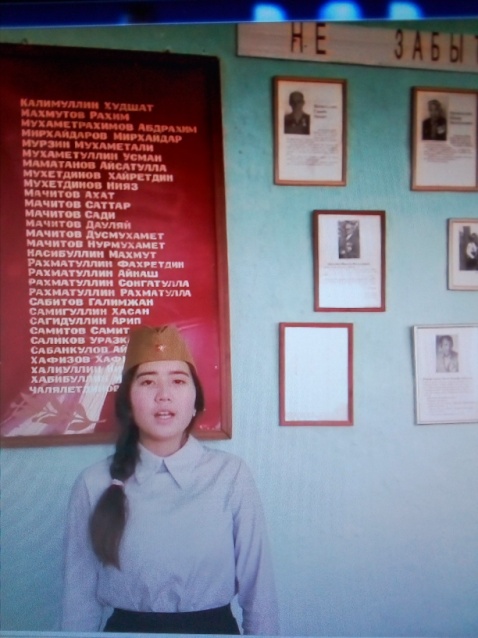  Колбаева Регина 8 класс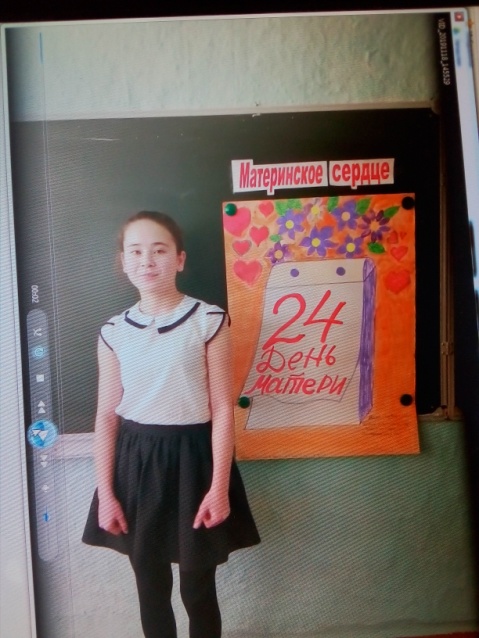 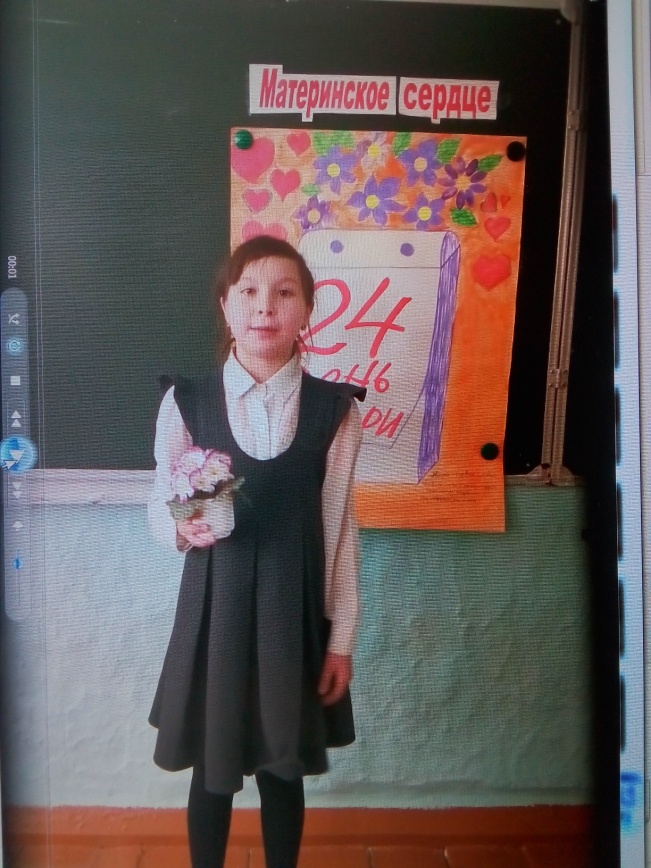 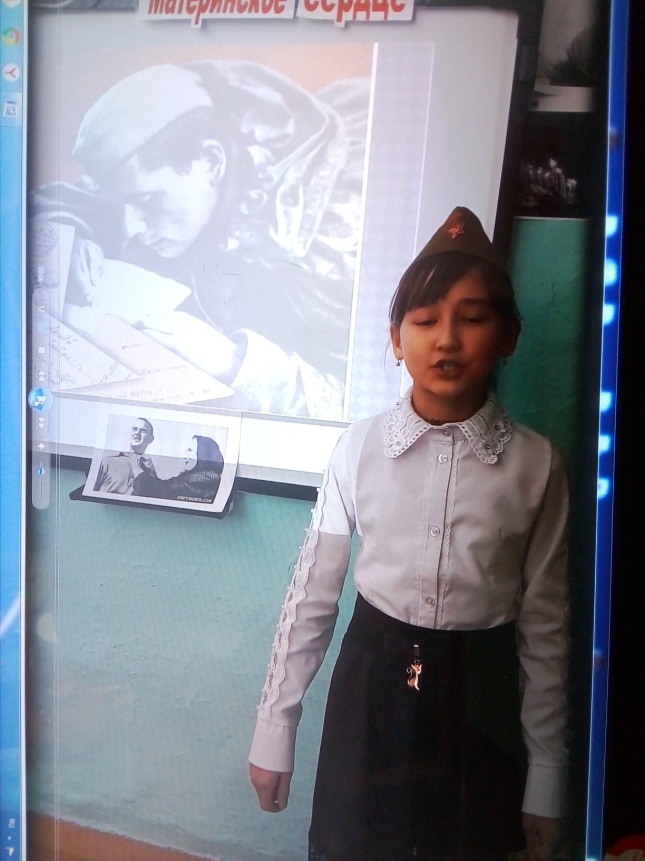 Махмутова Милана 5 класс                                           Мамаева Азалия 4 класс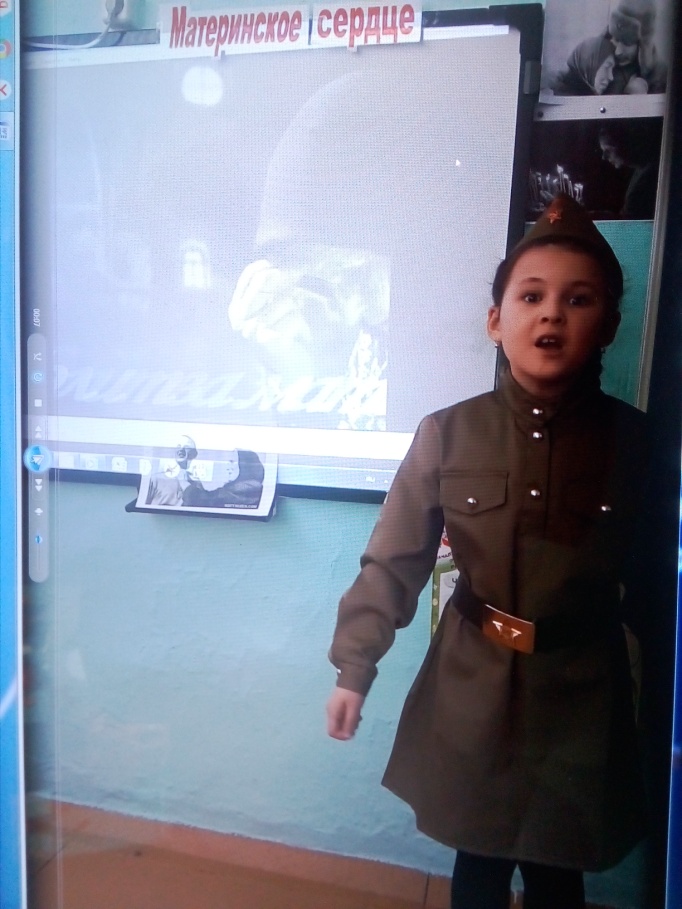 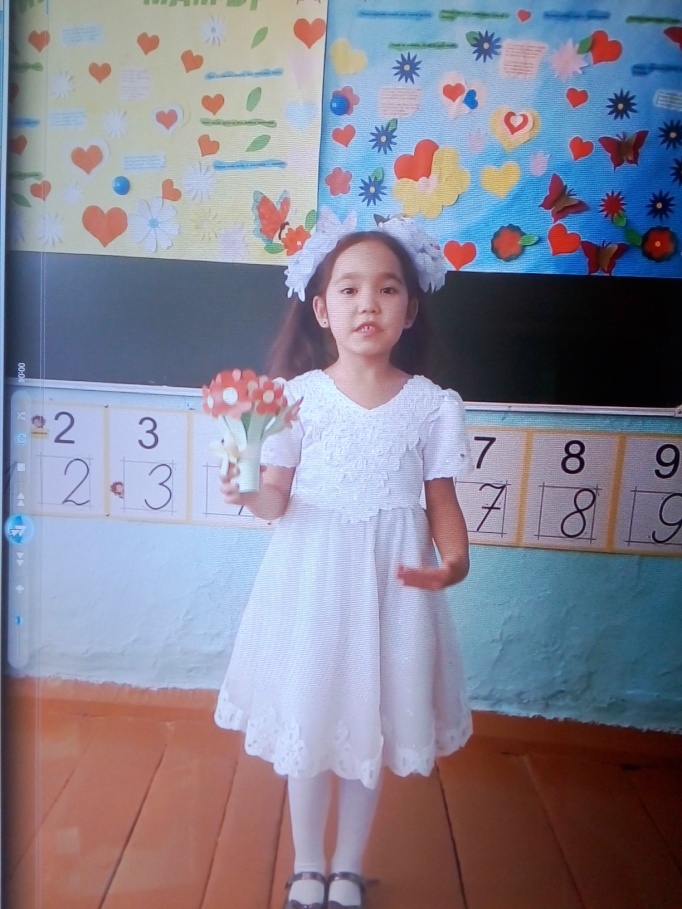 Уразова Эвелина   4 класс                                                            Юсупова Элина 1 класс№ФИО участникаВозраст, классНазвание произведения и его автор1Денизбаева Ильмира Ильдусовна16 лет, 11 классОльга Киевская «Баллада о матери»2Тухватуллин Рустам Марксович16 лет, 10 классТухватуллин Рустам, «Берегите своих матерей»3Колбаева Регина Андреевна14 лет, 8 класс«Мама..Простое казалось бы слово…»4Кадырова Диана Ильясовна13 лет, 7 классДеметьев А. «Баллада о матери»5Махмутова Милана Ильдаровна11 лет,5 класс«С днем рожденья, мама»6Уразова Эвелина Альваровна9 лет, 4 классНадежда Каргальская «Молитва матери»7Мамаева Азалия Маратовна10 лет, 4 классВалерий Ильинов «Письмо матери»8Юсупова Элина Рамисовна7 лет, 1 классНаталия Кизина «Мой самый близкий человек»